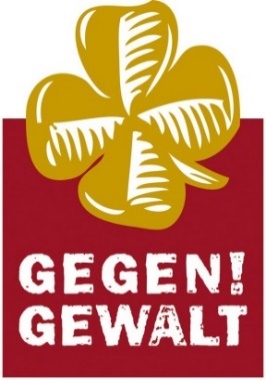        Goldenes Kleeblatt gegen Gewalt 2019            Literaturwettbewerb zum Thema: „Briefe für den Frieden!“Das Forum „Gewaltfreies Burgenland“ veranstaltet auch heuer wieder den Literaturwettbewerb „Goldenes Kleeblatt gegen Gewalt“. Genre: BriefThemenstellung: BRIEFE FÜR DEN FRIEDENDie beste Garantie für eine lebenswerte Zukunft in einer friedlichen Welt sind funktionierende Demokratien in denen das Volk wie auch die Volksvertreterinnen und -vertreter Vernunft, Solidarität und Weitblick an erste Stelle stellen.Die beste Garantie für eine durch Unfrieden und Leid geprägte Zukunft sind Diktaturen und Scheindemokratien, in denen einzelne Menschen mit chauvinistischen oder pseudoreligiösen Polemiken sowie der Schaffung von Feindbildern das Volk verblenden, um so ihre eigenen Machtgelüste befriedigen zu können. Aufgrund dieser Feststellungen haben wir als Thema für unseren heurigen Wettbewerb „Briefe für den Frieden“ gewählt.Schreiben Sie einen Brief an eine Politikerin / einen Politiker, ein Staatsoberhaupt oder eine hohe geistliche Würdenträgerin / einen geistlichen Würdenträger und stellen Sie darin dar, was Sie sich von ihr oder ihm an Aktivitäten für Frieden, echte Demokratie und eine lebenswerte Zukunft in einer intakten Umwelt für alle Menschen (nicht nur für einige wenige) erwarten!Zielpublikum: Eingeladen zur Teilnahme an diesem Literaturpreisausschreiben sind vor allem Burgenländerinnen und Burgenländer grundsätzlich aber alle Menschen (ohne Altersbeschränkung), die sich literarisch mit der genannten Themenstellung auseinandersetzen möchten.Formalkriterien:Der Umfang der Werke ist mit maximal ca. 3000 (dreitausend) Anschlägen inkl. Leerzeichen beschränkt. Die Beiträge sind in deutscher Sprache und in zweifacher Ausfertigung (bitte Kopien und keine Originale, da die Beiträge nicht retourniert werden) einzusenden und mit einer sechsstelligen Kennnummer zu versehen. Name, Anschrift, Telefonnummer und Emailadresse sowie eine Kurzbiographie müssen in einem mit der gleichen Kennnummer bezeichneten, verschlossenen Kuvert beigefügt werden.Pro Person ist nur ein Beitrag zugelassen.Auswahl der Werke und Prämierung: Eine unabhängige Jury ermittelt die Reihung der Beiträge.Die Prämierung erfolgt in drei Kategorien:I. Die drei Erstgereihten aller eingereichten Beiträge werden mit dem „Goldenen Kleeblatt gegen Gewalt     2019“ ausgezeichnet und mit Geldpreisen prämiert:1. Preis: 1000.- Euro2. Preis:   700.- Euro3. Preis:   500.- EuroII. Für den besten burgenländischen Beitrag wird ein „Goldenes Kleeblatt 2019“ sowie ein Sonderpreis (Sachpreis) vergeben.III. Die besten Beiträge von jungen Autorinnen und Autoren (bis zum vollendeten 18. Lebensjahr)      werden jeweils mit einem „Goldenem Kleeblatt 2019“ sowie einem Sachpreis prämiert.Sollte der beste burgenländische Beitrag bzw. ein Beitrag von jungen Autorinnen oder Autoren unter den drei mit dem Goldenen Kleeblatt ausgezeichneten sein, so ist auch eine Mehrfachprämierung möglich.Die Jury wählt außer den ausgezeichneten Beiträgen noch einige weitere aus, welche gemeinsam mit den prämierten in einem Sammelwerk veröffentlicht werden. Die Autorinnen und Autoren aller veröffentlichten Beiträge erhalten einige Exemplare des Sammelwerkes.Sämtliche Rechte an ihrem/seinem Werk verbleiben bei der Autorin bzw. beim Autor. Sie bzw. er gestattet lediglich, dass ihr/sein Text, sofern er ausgewählt wird, einmalig kostenfrei in einem Sammelwerk veröffentlicht wird.
Mitteilungen und Teilnahmebedingengen entsprechend der EU-Datenschutz-Grundverordnung (DSGVO):Die TeilnehmerInnen nehmen zur Kenntnis, dass ihre Daten (Name, Anschrift, Telefonnummer, Emailadresse, Kurzbiographie) vom Veranstalter zur Durchführung des Wettbewerbes gespeichert und verarbeitet werden. Eine Weitergabe der Daten, ist ausgeschlossen. Die Löschung der Daten erfolgt mit Abschluss des Wettbewerbes nach der Buchpräsentation, spätestens ein Jahr nach der Preisverleihung.Die PreisträgerInnen nehmen zur Kenntnis, dass Vor- und Nachnamen oder ein von ihnen zu benennendes Pseudonym veröffentlicht wird.Jene AutorInnen, deren eingesandte Werke in unserem Buch verwendet werden, nehmen zur Kenntnis, das Vor- und Nachnamen oder ein von ihnen zu benennendes Pseudonym veröffentlicht wird. Unter 14jährige TeilnehmerInnen haben der Einreichung zusätzlich eine Bestätigung ihrer Erziehungsberechtigten beizulegen, mit der diese bestätigen, dass sie mit der Teilnahme ihres Kindes an unserem Literaturwettbewerb und den Teilnahmebedingungen einverstanden sind.Allgemeine Informationen zu auf der EU-Datenschutz-Grundverordnung basierenden Rechten sind über die Homepage des Amtes der Burgenländischen Landesregierung (www.burgenland.at) abrufbar.      Einsendeadresse und Einsendeschluss: Die Beiträge sind bis spätestens 2. Dezember 2019 (Datum des Poststempels) an folgende Adresse zu senden:Kinder- und JugendanwaltschaftzHd. Frau Annemarie KollerEuropaplatz 1, A-7000 EisenstadtRückfragen bitte an:Frau Annemarie Koller, Telefonnummer 0043 (0)57-600-2188, Email: annemarie.koller@bgld.gv.at